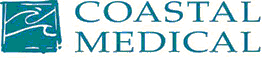 Coastal Medical Position DescriptionCompany:		Coastal Medical, Inc.Title:			PhlebotomistReports To:		Ancillary Services ManagerSupervises:		N/AJob Summary:	Responsible for drawing and/or collecting specimens from patients, preparing specimens for laboratory analysis and ensuring tests have been run and results are received in a timely manner.  Also responsible for providing support to the laboratory, physician, and/or medical office with specific daily duties.Essential Functions of the Position (Illustrative Examples Included)Follows established protocols for ensuring patient and specimen identificationPerforms phlebotomy techniques according to established protocols, including venipuncture and finger-stick procedures on all agesPerforms specimen processing and data entry according to established protocolsPerforms procedures pertaining to the collection of other specimens for laboratory testing such as throat culture, urine culture, etc.May perform point of care testing in the office setting with trainingMay obtain laboratory reports, review reports for accuracy, and distribute reports to appropriate clinical personnel according to established proceduresComplies with all safety, infection control, and HIPAA policies and proceduresActively involved in the training and orientation of new employees and/or studentsAttends and participates in phlebotomy meetings and or training sessionsProvides exceptional customer service to all who utilize the laboratoryWill stay to accommodate any late end of day patients, and will communicate with the Laboratory Director should late patient draws become routineAdheres to Coastal Medical Corporate and Coastal Medical Laboratory policies concerning dress code, professional conduct, attendance, punctuality, documentation, performance criteria, and other directives as issued Performs other job-related duties as assignedEducation and ExperienceHigh School Diploma and completion of a phlebotomy training course with certification from a nationally recognized bodyPrevious experience working as a Phlebotomist (1 year or more)Previous experience working with computer systems and an EMR or EHRWorking ConditionsContinuous exposure to specimens and material considered to be highly infectious and hazardous Moderate lifting, bending, walking and time on feet Operation of electrical equipment/instruments containing moving parts and high-speed centrifugation Use and wearing of protective garments Some travel is requiredScheduleWeekend and holiday rotation will be required Work schedule and location assignment is dependent upon the needs of the individual medical offices and the laboratorySchedule may be modified to meet staffing needs as determined by the Ancillary Services ManagerKnowledge, Skills and Ability Ability to work independentlyNeat and friendly appearance Must work well with patients and medical staffAble to multitaskSolid computer skillsStrong attention to detail Exceptional customer service skillsPhysical Effort and DexteritySit and stand for prolonged periods of timeWork and move among all departments of Coastal Medical groupExcellent hand/eye coordinationLift up to 25 poundsManual dexterity to operate personal computers and standard office machines and equipment as it pertains to one’s positionVisual Acuity, Hearing and SpeakingTo transfer information from paper to computer, from computer to computer, and to communicate in person and on the telephone*This position description does not list all duties of the position.  The employee may be asked by his or her supervisor, manager, or director to perform other duties.  The employee will be evaluated in part based on the performance of the tasks contained herein.  SignaturesManager: __________________________________________     Date:  __________________Human Resources: ___________________________________     Date: __________________ Employee signature below constitutes employee's understanding of the requirements, essential functions and duties of the position. Employee: __________________________________________   Date: __________________August 2016